Instituto de Ciencia de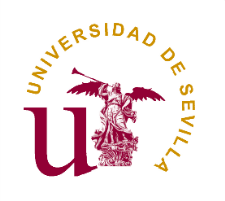 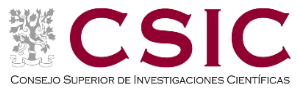 Materiales de Sevillahttp://www.icms.us-csic.esServicio de Espectrometría de Emisión AtómicaICP-OESSolicitud de análisisMUESTRAS SÓLIDASMUESTRAS LÍQUIDASFecha: 		Firma:Personal técnico: Dª Mª Belinda Sigüenza, belinda@icmse.csic.es     954 48 95 39 - Ext.446139Solicitud nº:(a rellenar por el servicio)SolicitanteNombre:Nombre:Solicitantee-mail:e-mail:SolicitanteTelf:Centros del cicCartujaCentro solicitante:Centro solicitante:Centros del cicCartujaInvestigador solicitante:Proyecto:Cuenta interna:Investigador solicitante:Proyecto:Cuenta interna:OPIs-EmpresaNombre:Nombre:OPIs-EmpresaDirección:Dirección:OPIs-EmpresaDatos de facturación:Datos de facturación:Código de muestrasComposiciónElementos a analizarCódigo de muestrasElementos a analizarConcentración aproximadaOtros elementos presentes (matriz)Medio de la digestión